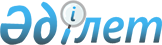 Об утверждении некоторых Правил проведения конкурсов в области качества
					
			Утративший силу
			
			
		
					Приказ Председателя Комитета по стандартизации, метрологии и сертификации Министерства экономики и торговли Республики Казахстан от 2 мая 2001 года № 128. Зарегистрирован в Министерстве юстиции Республики Казахстан 29 мая 2001 года № 1526. Утратил силу приказом Заместителя Премьер-Министра - Министра индустрии и новых технологий Республики Казахстан от 12 июля 2010 года № 153

      Сноска. Утратил силу приказом Заместителя Премьер-Министра - Министра индустрии и новых технологий РК от 12.07.2010 № 153.      В соответствии с пунктом 4 постановления Правительства Республики Казахстан от 26 марта 2001 года N 384  P010384_  "О конкурсах в области качества" приказываю:  

      1. Утвердить прилагаемые:  

      1) Правила оформления, представления и экспертизы материалов на соискание премии Правительства Республики Казахстан "За достижения в области качества";        2)  (подпункт утратил силу -   приказом Председателя Комитета по стандартизации, метрологии и сертификации Министерства индустрии и торговли Республики Казахстан от 31 мая 2004 года  N 139 );  

      3) Правила организации и проведения экспертной оценки продукции, представляемой на Республиканский конкурс "Лучшие товары Казахстана".  <*> 

      Сноска. В пункт 1 внесены изменения - приказом Председателя Комитета по техническому регулированию и метрологии Министерства индустрии и торговли РК от 24 августа 2005 года N  232 . 

      2. Отделу аккредитации и систем качества Комитета по стандартизации, метрологии и сертификации Республики Казахстан обеспечить государственную регистрацию настоящего Приказа в Министерстве юстиции Республики Казахстан.  

      3. Настоящий Приказ вступает в силу с 1 апреля 2001 года.         Председатель  

                                      "Утверждаю" 

                                      Председатель Комитета по    

                                      стандартизации, метрологии и  

                                      сертификации Министерства     

                                      экономики и торговли   

                                      Республики Казахстан 

                                      2 мая 2001 года N 128 

 

  <*> 

     Сноска. По тексту слова "Премии Правительства Республики Казахстан за достижения в области качества" заменены словами "премии Правительства Республики Казахстан "За достижения в области качества" - приказом Председателя Комитета по техническому регулированию и метрологии Министерства индустрии и торговли РК от 24 августа 2005 года N  232 . 

                 Правила оформления, представления и экспертизы  

                       материалов на соискание премии  

                     Правительства Республики Казахстан  

                     "За достижения в области качества"  <*>      Сноска. Заголовок в редакции - приказом Председателя Комитета по техническому регулированию и метрологии Министерства индустрии и торговли РК от 24 августа 2005 года N  232 . 

                            1. Общие положения        1. Настоящие Правила устанавливают порядок оформления, представления материалов на соискание премии Правительства Республики Казахстан "За достижения в области качества" и их экспертизы.  

      2. Премия присуждается в соответствии с  P010384_  "Правилами присуждения премии Правительства Республики Казахстан за достижения в области качества", утвержденными постановлением Правительства Республики Казахстан N 384 от 26 марта 2001 года "О конкурсах в области качества". Победителям конкурса вручаются символ премии Правительства Республики Казахстан "За достижения в области качества" и диплом.  

      3. Термины, употребляемые в настоящих Правилах:  

      1) Премия - Премия Правительства Республики Казахстан за достижения в области качества, присуждаемая лауреатам конкурса на соискание премии;  

      2) конкурсант - юридическое или физическое лицо, любой формы собственности, которое изъявило желание участвовать в конкурсе на соискание Премии и подало заявку, установленной формы;  

      3) Комиссия по присуждению премии Правительства Республики Казахстан - консультативно-совещательный орган, сформированный Правительством Республики Казахстан из числа руководителей органов государственного управления, ведущих ученых и представителей общественных объединений (далее - Комиссия);  

      4) Рабочий орган - орган, сформированный при Комитете по техническому регулированию и метрологии Министерства индустрии и торговли Республики Казахстан из ведущих ученых и специалистов в области качества, представителей государственных органов;  

      5) Экспертные группы - группы, сформированные из экспертов, различных областей деятельности, представителей акиматов и общественных объединений.  <*> 

     Сноска. В пункт 3 внесены изменения - приказом Председателя Комитета по техническому регулированию и метрологии Министерства индустрии и торговли РК от 24 августа 2005 года N  232 . 

2. Условия участия в конкурсе        4. На участие в конкурсе могут претендовать юридические и физические лица всех форм собственности, осуществляющие производство всех видов продукции и услуг за исключением производства вооружений и военной техники.  

      5. Отбор претендентов и принятие решения по присуждению Премии проводится Комиссией по присуждению Премии.  

      6. Комиссия по присуждению Премии ежегодно в декабре месяце объявляет через средства массовой информации об очередном конкурсе и условиях его проведения.  

      7. Результаты работы организаций в области качества представляемые на конкурс, принимаются к рассмотрению при условии, что эти результаты реализованы на практике не менее чем за полгода до подачи заявки на участие в конкурсе.  

      8. Премия присуждается ежегодно на конкурсной основе путем определения победителей из числа претендентов по каждой номинации на основе проведения экспертизы на местах и установления экспертных балльных оценок.  

      9. Для участия в конкурсе необходимо подать заявку установленной формы (приложение 1), и сброшюрованный комплект определенных документов в рабочий орган Комиссии.  <*> 

     Сноска. В пункт 9 внесены изменения - приказом Председателя Комитета по техническому регулированию и метрологии Министерства индустрии и торговли РК от 24 августа 2005 года N  232 . 

     10. Комплект документов, необходимый для принятия участия в конкурсе на соискание Премии: 

     1) заполненная анкета-декларация установленной формы (приложение 2) - не более 2 страниц; 

     2) отчет конкурсанта, представляющий собой самооценку уровня его деятельности и конкретных результатов в области качества - не более 36 страниц; 

     3) приложение к отчету (диаграммы, графики, таблицы, копии документов и тому подобное) - не более 30 страниц; 

     4) анкета по оценке (самооценке) деятельности конкурсанта в области качества, заполненная на основании показателей критериев с 1а по 9б, изложенных в Правилах оценки участников конкурса на соискание премии Правительства Республики Казахстан "За достижения в области качества", утвержденных  приказом  Председателя Комитета по стандартизации, метрологиии и сертификации Министерства индустрии и торговли Республики Казахстан от 31 мая 2004 года N 139, зарегистрированный в Реестре государственной регистрации нормативных правовых актов за N 2918 (приложение 3) - не более 2 страниц; 

     5) копия свидетельства налогоплательщика.  <*> 

     Сноска. В пункт 10 внесены изменения - приказом Председателя Комитета по техническому регулированию и метрологии Министерства индустрии и торговли РК от 24 августа 2005 года N  232 . 

     10-1. Заявка на участие в конкурсе направляется в одном экземпляре, а комплект документов в пяти экземплярах (три экземпляра документов направляются вместе с заявкой в Комитет по техническому регулированию и метрологии Министерства индустрии и торговли Республики Казахстан, а два экземпляра направляются в Рабочий орган только после проведения экспертной группой проверки конкурсанта на месте вместе с ее отчетом). 

     Срок представления материалов для участия в Конкурсе - до 1 июля года проведения конкурса.  <*> 

     Сноска. Глава дополнена пунктом 10-1 - приказом Председателя Комитета по техническому регулированию и метрологии Министерства индустрии и торговли РК от 24 августа 2005 года N  232 . 

     11. Отчет конкурсанта должен состоять из: 

     1) краткого обзора деятельности организации; 

     2) описания критериев, предусмотренных в "Правилах оценки участников конкурса на соискание премии Правительства Республики Казахстан "За достижения в области качества". 

     12. В обзоре, объемом не более 6 машинописных листов, должны содержаться: 

     1) история организации; 

     2) описание основных видов продукции (услуг); 

     3) организационная структура; 

     4) основные требования к качеству продукции (услуг); 

     5) категории основных рынков (местный, региональный, национальный, международный); 

     6) характеристика основных потребителей; 

     7) прочие факторы, представляющие важность для конкурсанта. 

      13. Конкурсант должен по каждой составляющей критериев привести соответствующую информацию. Она должна быть сжатой, четкой и содержать фактический материал.  

      14. Для критериев, характеризующих возможности организации, информация должна касаться двух аспектов:  

      1) описание форм и методов работы и насколько систематически применяются в рамках деятельности, которую характеризует критерий;  

      2) насколько широко по уровням управления и областям деятельности организации применяются эти формы и методы.  

      15. Для критериев, характеризующих результаты, информация должна содержать следующие данные:  

      1) показатели, которыми организация оценивает свои результаты, и тенденции изменения этих показателей за последние три года в сравнении с планируемыми;  

      2) данные о том, насколько приведенные показатели охватывают различные направления деятельности организации.  

      16. Отчет следует печатать на бумаге формата А4. Текст может печататься с обеих сторон листа в текстовом редакторе "Word" шрифтом N 14. Отчет не должен превышать 36 страниц. Наиболее важные положения отчета рекомендуется выделить. 

      Диаграммы, графики, чертежи, таблицы и другие материалы могут прилагаться дополнительно в объеме не более 30 страниц.  <*> 

     Сноска. Пункт 16 в редакции - приказом Председателя Комитета по техническому регулированию и метрологии Министерства индустрии и торговли РК от 24 августа 2005 года N  232 . 

      17. Функции Рабочего органа:  

      1) распространение приглашений и руководств для предприятий по участию в конкурсе; 

      2) прием от предприятий и проверка правильности оформления заявок и материалов для участия в конкурсе; 

      3) организация экспертизы представленных материалов и экспертиза на местах (при необходимости); 

      4) разрешение спорных вопросов, которые возникают у экспертных групп при анализе исходных материалов; 

      5) подготовка и представление материалов в Комиссию; 

      6) оформление дипломов; 

      7) решение оперативных задач, связанных с деятельностью Комиссии по присуждению Премии. 

      18. Функции Экспертных групп: 

      1) предварительная экспертиза материалов конкурсантов; 

      2) подготовка заключения по предварительной экспертизе материалов; 

      3) проверка конкурсантов на местах; 

      4) подготовка заключений для рабочего органа Комиссии, с указанием окончательной оценки в баллах, и рекомендаций для участников конкурса.  

       3. Порядок проведения анализа материалов конкурсантов        19. Анализ и оценка деятельности претендентов в области качества осуществляется в два этапа:  

      1) Анализ предоставленных материалов и предварительный отбор претендентов для дальнейшего участия в конкурсе с уведомлением заявителей о результатах рассмотрения;  

      2) Осуществление экспертизы конкурсантов, претендующих на получение Премии силами квалифицированных экспертов. Экспертизы будут проводиться в сроки, согласованные с организацией.  

      20. Последовательность анализа и оценки конкурсантов установлена в приложении 8.  

      21. Первый этап - проведение экспертизы материалов, представленных конкурсантами:  

      1) предварительная экспертиза материалов, осуществляется рабочим органом Комиссии и экспертными группами (приложение 4);  

      2) заключения по результатам предварительной экспертизы и представленные материалы рабочий орган передает в Комиссию;  

      3) Комиссия рассматривает подготовленные рабочим органом материалы и принимает решение по определению участников конкурса;  

      4) решение Комиссии оформляется протоколом (приложение 6);  

      5) список предприятий, допущенных к участию в конкурсе, публикуется в периодической печати не позднее 1 сентября года проведения конкурса.  

      22. Второй этап - принятие решения о присуждении премии.  

      1) проверка на местах конкурсантов, прошедших первый этап, с целью определения объективности самооценки по анкете-вопроснику и разрешения вопросов, возникших при анализе исходных материалов, осуществляется рабочим органом Комиссии совместно с экспертными группами;  

      2) по результатам проверок рабочий орган подготавливает и направляет в Комиссию заключение по форме приложения 5. 

      23. Окончательная оценка участников конкурса проводится Комиссией по присуждении премии Правительства Республики Казахстан "За достижения в области качества". 

      24. Решение о присуждении премии принимается большинством голосов и оформляется по форме приложения 7. 

      25. Решение о присуждении премии вступает в силу после его утверждения распоряжением Премьер-Министра Республики Казахстан и публикуется в периодической печати. 

      26. Вручение премии осуществляется на специальной церемонии во время проведения республиканских мероприятий, приуроченных к Всемирному дню качества. 

      27. Информация, содержащаяся в конкурсных материалах и полученная в ходе экспертизы на местах, является конфиденциальной и не может быть использована для иных целей, кроме оценки конкурсанта, без его письменного согласия. 

      28. Все организации и предприятия, принявшие участие в конкурсе, могут получить оценку деятельности в области качества и рекомендации по еҰ совершенствованию. 

      29. Лауреаты и дипломанты, по собственному желанию и согласию могут распространять свой опыт в области управления качеством. 

                                     

     Сноска. В приложение 1 внесены изменения - приказом Председателя Комитета по техническому регулированию и метрологии Министерства индустрии и торговли РК от 24 августа 2005 года N  232 .              Регистрационный номер ____________________ 

 

               Рабочий орган Конкурсной комиссии -  

Комитет по техническому регулированию и метрологии  

Министерства индустрии и торговли Республики Казахстан                                  ЗАЯВКА 

          на участие в конкурсе на соискание премии Правительства  

          Республики Казахстан "За достижения в области качества"      1. Заявитель      Наименование предприятия ___________________________________________ 

                        (указывается на государственном и русском языках) 

_________________________________________________________________________ 

     Адрес ______________________________________________________________ 

_________________________________________________________________________ 

 

       Период функционирования_____________________________________________      2. Руководитель предприятия 

  

     Фамилия, имя, отчество _____________________________________________ 

_________________________________________________________________________ 

     Должность __________________________________________________________ 

     Адрес ______________________________________________________________ 

     Служебный телефон, телефакс ________________________________________      3. Характеристика предприятия-заявителя      Общее количество работников ________________________________________      Количество филиалов ________________________________________________      Приложения:      1. Анкета-декларация - 1 экз. 

     2. Комплект документов - 5 экз. 

     3. Копия платежного поручения об оплате взноса - 1 экз.      Подпись руководителя      "_____"____________г. 

                                        Приложение 2                             Регистрационный номер _______________________                             АНКЕТА-ДЕКЛАРАЦИЯ 

         конкурсанта на соискание премии Правительства Республики  

                 Казахстан "За достижения в области качества"        1. Конкурсант      Официальное название предприятия ___________________________________ 

_________________________________________________________________________ 

     Юридический адрес __________________________________________________ 

_________________________________________________________________________      2. Руководитель 

     Фамилия, имя, отчество _____________________________________________ 

_________________________________________________________________________ 

     Должность __________________________________________________________ 

_________________________________________________________________________ 

     Почтовый адрес _____________________________________________________ 

_________________________________________________________________________ 

     Служебный телефон __________________________________________________      3. Сведения о предприятии 

     Общее количество работников ________________________________________ 

     Количество филиалов ________________________________________________ 

     Три наименования важнейших видов выпускаемой продукции (работ,  

услуг), коды ТН ВЭД, ОКП ________________________________________________ 

_________________________________________________________________________ 

_________________________________________________________________________      4. Лицо, уполномоченное и ответственное за конкурс 

     Фамилия, имя, отчество _____________________________________________ 

_________________________________________________________________________ 

     Должность __________________________________________________________ 

_________________________________________________________________________ 

     Телефон _____________________Телефакс ______________________________      5. Сведения об оплате за участие в конкурсе ________________________ 

_________________________________________________________________________      6. Декларация 

     От имени предприятия заявляю, что мы согласны выполнять правила,  

установленные для участников конкурса, и будем воспринимать решение  

Совета по присуждению премии Правительства Республики Казахстан "За достижения в области качества" как окончательное. В случае необходимости  

проведения экспертизы на месте, мы будем содействовать ее открытому и  

непредвзятому проведению. Мы понимаем, что предприятие должно нести  

расходы, связанные с такой экспертизой.      Подпись руководителя      "_____"________________г.      Требования к заполнению анкеты      1. Вся требуемая информация должна быть четко напечатана или  

разборчиво написана. 

     2. Регистрационный номер присваивается секретариатом Совета. 

     3. Название предприятия и юридический адрес указываются полностью в  

соответствии со свидетельством о государственной регистрации. 

                         Приложение 3                               

к Правилам оформления, представления       

и экспертизы материалов на соискание       

премии Правительства Республики Казахстан  

"За достижения в области качества"  <*>          Сноска. Приложение 3 в редакции - приказом Председателя Комитета по техническому регулированию и метрологии Министерства индустрии и торговли РК от 24 августа 2005 года N  232 .                                        АНКЕТА 

                        по оценке (самооценке) деятельности  

                           конкурсанта в области качества 

                                        Приложение 4                                  Регистрационный номер___________________                              Заключение 

              Рабочего органа Комиссии по первому этапу  

                       "Экспертиза материалов" ------------------------------------------------------------------------- 

ДОКУМЕНТЫ    ! ЭКСПЕРТНАЯ  !  ОЦЕНКА          !      ПРИМЕЧАНИЕ 

КОНКУРСАНТА  ! ОЦЕНКА      !  Рабочего органа ! 

------------------------------------------------------------------------- 

ЗАЯВКА       !             !                  ! 

------------------------------------------------------------------------- 

АНКЕТА-      !             !                  ! 

ДЕКЛАРАЦИЯ   !             !                  !      

------------------------------------------------------------------------- 

АНКЕТА-      !             !                  ! 

ВОПРОСНИК    !             !                  ! 

------------------------------------------------------------------------- 

ОТЧЕТ        !             !                  ! 

------------------------------------------------------------------------- Выводы: _________________________________________________________________ 

Предложения: ____________________________________________________________ Подпись руководителя Рабочего органа "___"________г. 

                                        Приложение 5                               Регистрационный номер______________________                Заключение Рабочего органа по второму этапу ------------------------------------------------------------------------- 

    Критерии   ! Самооценка  ! Экспертная оценка !Окончательная оценка в  

---------------! конкурсанта ! в баллах          ! баллах 

Наиме- !Макси- ! в баллах    !                   ! 

нование!мальная!             !                   ! 

Крите- !оценка !             !                   !  

рия    !       !             !                   !  

------------------------------------------------------------------------- 

       !       !             !                   !  

------------------------------------------------------------------------- 

       !       !             !                   !  

------------------------------------------------------------------------- Выводы: _________________________________________________________________ Предложения: ____________________________________________________________ Подпись руководителя Рабочего органа "__"______г. 

                                        Приложение 6                             Протокол N__ 

                  Комиссии по присуждению Премии  

                Правительства Республики Казахстан  "___"_____ г.      Комиссия на основании представленных материалов и заключения Рабочего органа ПОСТАНОВЛЯЕТ: Участника  

конкурса ________________________________________________________________ 

          (наименование организации, принятое решение - допустить/не     

                                   допустить) 

_________________________________________________________________________                        К ДАЛЬНЕЙШЕМУ УЧАСТИЮ В КОНКУРСЕ 

           НА СОИСКАНИЕ ПРЕМИИ ПРАВИТЕЛЬСТВА РЕСПУБЛИКИ КАЗАХСТАН Председатель Комиссии: _____________   Члены Комиссии: 

                ___________________ 

                ___________________ 

                ___________________ 

                ___________________ 

                                                  Приложение 7                           Решение N ______ 

                о присуждении Премии Правительства  

                       Республики Казахстан "_____"_____________ г. Участник  

конкурса_________________________________________________________________ 

                        (наименование организации) 

1. Оценка в баллах ______________________________________________________ 

                                   (количество баллов) 

2. Поставка продукции на экспорт ________________________________________ 

                           (объем продукции, в течение какого времени) 

3. Оценка системы  

качества ________________________________________________________________ 

                 (сертифицированная/не сертифицированная) 

4. Участие в других конкурсах ___________________________________________ 

                          (оказывает шефскую помощь детским, лечебным   

                              учреждениям, домам престарелых и т.д.)                      на основании вышеприведенных данных 

            Комиссии по присуждению Премии Правительства Республики      

                    Казахстан решением большинства голосов ПОСТАНОВЛЯЕТ: 

ПРИСУДИТЬ ПРЕМИЮ ПРАВИТЕЛЬСТВА РЕСПУБЛИКИ КАЗАХСТАН 

_________________________________________________________________________ 

                         (НАИМЕНОВАНИЕ ОРГАНИЗАЦИИ)               ЛАУРЕАТУ КОНКУРСА НА СОИСКАНИЕ ПРЕМИИ ПРАВИТЕЛЬСТВА        

                            РЕСПУБЛИКИ КАЗАХСТАН Председатель Комиссии: _________________________ 

                                        Приложение 8                    Структурная схема проведения конкурса 

                  ______________________________________                       Комиссия по присуждению Премии     

                  ______________________________________                              Объявление о 

                          проведении конкурса                   ______________________________________ 

                       Предприятия и организации 

                  ______________________________________                               Представление  

                         заявки и материалов для  

                           участия в конкурсе                                                          Первый этап 

                  ______________________________________ 

                    Рабочий орган Конкурсной Комиссии 

                  ______________________________________                             Прием и экспертиза 

                          материалов конкурсантов                                подготовка и  

                        представление материалов 

                                в Комиссию 

                  ______________________________________ 

                      Комиссия по присуждению Премии  

                  ______________________________________                            Отбор претендентов 

                        для дальнейшего участия 

                               в конкурсе                                                           Второй этап                   ______________________________________ 

                           Экспертные группы 

                  ______________________________________                           Проверка претендентов 

                        на местах и представление 

                           заключений в Комиссию 

                  ______________________________________ 

                      Комиссия по присуждению Премии 

                  ______________________________________                              Принятие решения 

                           о присуждении Премии 

                  ______________________________________ 

                    Правительство Республики Казахстан    

                  ______________________________________                    Принятие Распоряжения Премьер-Министра 

                     Республики Казахстан об утверждении  

                                  решения 

                                        "Утверждаю" 

                                        Председатель Комитета по         

                                        стандартизации, метрологии и     

                                        сертификации Министерства        

                                        экономики и торговли 

                                        Республики Казахстан 

                                        2 мая 2001 года N 128                               Правила оценки  

                участников конкурса на соискание  

          премии Правительства Республики Казахстан  

               "За достижения в области качества"        Сноска. Правила утратили силу (см. пп.2 п.1 приказа) -   приказом Председателя Комитета по стандартизации, метрологии и сертификации Министерства индустрии и торговли Республики Казахстан от 31 мая 2004 года  N 139 . 

                                        "Утверждаю" 

                                        Председатель Комитета по  

                                        стандартизации, метрологии и  

                                        сертификации Министерства  

                                        экономики и торговли 

                                        Республики Казахстан     

                                        2 мая 2001 года N 128                                   Правила 

                   организации и проведения экспертной  

                   оценки продукции, представляемой на  

                           Республиканский конкурс  

                         "Лучшие товары Казахстана"  

<*> 

      Сноска. По тексту слово "экономики" заменено на слово "индустрии" - приказом Председателя Комитета по стандартизации, метрологии и сертификации Министерства индустрии и торговли Республики Казахстан от 31 мая 2004 года  N 138 ; 

      по тексту слова "Комитет по стандартизации, метрологии и сертификации", "Комитета по стандартизации, метрологии и сертификации", "Комитетом по стандартизации, метрологии и сертификации" заменены словами "Комитет по техническому регулированию и метрологии", "Комитета по техническому регулированию и метрологии", "Комитетом по техническому регулированию и метрологии" - приказом Председателя Комитета по техническому регулированию и метрологии Министерства индустрии и торговли РК от 24 августа 2005 года N  232 . 

      1. Общие положения        1. Настоящие правила регламентируют порядок организации и проведения экспертной оценки продукции, представляемой на Республиканский конкурс "Лучшие товары Казахстана" (далее - Конкурс).  

      2. Правила организации и проведения экспертной оценки продукции, представляемой на Конкурс разработаны в соответствии с постановлением Правительства Республики Казахстан N 384 от 26 марта 2001 года  P010384_  "О конкурсах в области качества".  

      3. Целями и задачами Конкурса являются:  

      1) содействие производству конкурентоспособной высококачественной отечественной продукции и насыщение потребительского рынка Казахстана качественными отечественными товарами;  

      2) пропаганда принципов системно-комплексного подхода в организации устойчивого выпуска отечественной продукции высокого качества;  

      3) создание высокой репутации казахстанских производителей качественной продукции;  

      4) популяризация идеи качества среди населения.  

 2. Условия участия в Конкурсе        4. Участником Конкурса может быть юридическое и физическое лицо любой формы собственности, которое:  

      1) осуществляет производство промышленных и продовольственных товаров;  

      2) имеет положительные результаты по обеспечению стабильного высокого уровня качества продукции и систематическому его улучшению;  

      3) подало заявку и документы в Комитет по техническому регулированию и метрологии Министерства индустрии и торговли Республики Казахстан.  <*> 

     Сноска. В пункт 4 внесены изменения - приказом Председателя Комитета по техническому регулированию и метрологии Министерства индустрии и торговли РК от 24 августа 2005 года N  232 . 

      5. Юридическое или физическое лицо представляет для участия в конкурсе следующие документы и материалы:  

      1) копии сертификатов и заключений о качестве и безопасности (сертификат соответствия, экологический сертификат, гигиеническое заключение - при наличии);  

      2) копии сертификатов на систему качества или производство (при наличии);  

      3) описание основных потребительских свойств продукции, с указанием численных значений основных параметров и характеристик.  

      6. Общее руководство Конкурсом и подведение окончательных итогов осуществляет Комитет по техническому регулированию и метрологии Министерства индустрии и торговли Республики Казахстан.         3. Этапы проведения Республиканского конкурса  

      7. Конкурс проводится в соответствии с календарным планом работ и включает 4 этапа.  

      8. Подготовительный первый этап, проводится с декабря по январь, состоит из: разработки, согласования и утверждения пакета документов по организации и проведению конкурса.  

      9. Второй этап проводится с апреля по июнь, включает в себя: 

      прием региональной экспертной комиссией необходимых материалов от участников конкурса по продукции; 

      отбор проб и анализ продукции представленной для участия в конкурсе региональной экспертной комиссией, с привлечением инспекторов территориальных подразделений Комитета по техническому регулированию и метрологии Министерства индустрии и торговли Республики Казахстан; 

      обследование производства участника конкурса (по решению региональной экспертной комиссии) на предмет применения современных технологий, условий труда, внедрения систем качества и их сертификации в  Государственной системе технического регулирования Республики Казахстан, отзывов потребителей (как по республике, так и за ее пределами), доли участия в рынке Казахстана и экспорте.  <*> 

      Сноска. Пункт 9 в новой редакции - приказом Председателя Комитета по стандартизации, метрологии и сертификации Министерства индустрии и торговли Республики Казахстан от 31 мая 2004 года  N 138 ; внесены изменения - приказом Председателя Комитета по техническому регулированию и метрологии МИТ РК от 24 августа 2005 года N  232 . 

      10. Третий этап, проводится с июня по сентябрь, включает в себя подведение окончательных итогов регионального конкурса: определение и утверждение региональной экспертной комиссией итогового списка лауреатов и дипломантов регионального конкурса. Региональная экспертная комиссия не позднее 1 августа направляет в Конкурсную комиссию, организованную Комитетом по техническому регулированию и метрологии Министерства индустрии и торговли Республики Казахстан следующие документы:  

      1) отчет о проведении и итогах конкурса (в произвольной форме);  

      2) список организаций, участвовавших в конкурсе;  

      3) перечень организаций-лауреатов и дипломантов конкурса (в произвольной форме);  

      4) методические предложения по организации и проведению региональных конкурсов (в произвольной форме).  <*> 

      Сноска. Пункт 10 с изменениями - приказом Председателя Комитета по стандартизации, метрологии и сертификации Министерства индустрии и торговли Республики Казахстан от 31 мая 2004 года  N 138 . 

      11. Четвертый этап заключительный. 

      Проводится с сентября по ноябрь и включает в себя: 

      утверждение Комитетом по техническому регулированию и метрологии Министерства индустрии и торговли Республики Казахстан списка участников Конкурса; 

      рассмотрение экспертными группами материалов участников Конкурса; 

      информационно-рекламную работу по организации и проведению Конкурса; 

      проведение Конкурса в рамках Всемирного дня качества; 

      экспертную оценку участников Конкурса экспертными группами и подведение итогов Конкурса Конкурсной комиссией (определение лауреатов и дипломантов и их награждение); 

      публикацию списка победителей Конкурса; 

      выпуск каталога лауреатов конкурса-выставки "Лучшие товары Казахстана".  <*> 

      Сноска. Пункт 11 в новой редакции - от 31 мая 2004 года  N 138 ; приказом Председателя Комитета по техническому регулированию и метрологии Министерства индустрии и торговли РК от 24 августа 2005 года N  232 . 

      4. Номинации конкурса      12. Конкурсная комиссия на основе итоговых материалов утверждают лауреатов и дипломантов по номинациям: 

     1) продовольственные товары (приложение 1); 

     2) промышленные товары для населения (приложение 2); 

     3) продукция производственно-технического назначения (приложение 3).  <*> 

      Сноска. В пункт внесены изменения - приказом от 31 мая 2004 года  N 138 ); приказом Председателя Комитета по техническому регулированию и метрологии Министерства индустрии и торговли РК от 24 августа 2005 года N  232 . 

     13. Организации, ставшие лауреатами или дипломантами регионального конкурса награждаются дипломами и призами Регионального конкурса. Лауреаты и дипломанты региональных конкурсов участвуют в выставке "Лучшие товары Казахстана". Победители выставки награждаются дипломом Республиканского конкурса. 

     В каждой номинации Конкурса дополнительно может быть учрежден приз зрительских симпатий.  <*> 

     Сноска. Пункт 13 с дополнениями - приказом от 31 мая 2004 года  N 138 ; приказом Председателя Комитета по техническому регулированию и метрологии Министерства индустрии и торговли РК от 24 августа 2005 года N  232 . 

   5. Финансирование конкурса      14. Сумму целевого взноса на покрытие расходов по организации и проведению Конкурса определяет региональная и Конкурсная комиссии. 

     15. Расходы на проведение выставки "Лучшие товары Казахстана" компенсируются участником конкурса после уточнения содержания и объемов работ. 

   6. Организация процедуры экспертной оценки      16. Состав региональной экспертной группы: 

     1) представитель акимата; 

     2) заведующий независимой лаборатории; 

     3) эксперт-аудитор данной продукции; 

     4) представитель общества защиты прав потребителей; 

     5) специалист государственного надзора за государственными стандартами; 

     6) специалист государственного санитарно-эпидемиологического надзора. 

     17. Организация процедуры экспертной балльной оценки: 

     1) Комитет по техническому регулированию и метрологии Министерства индустрии и торговли Республики Казахстан   при формировании состава региональных экспертных групп согласовывает его с акиматами областей и городов. Республиканские экспертные группы формируются решением Конкурсной комиссии из представителей экспертных групп и специалистов Комитета по техническому регулированию и метрологии Министерства индустрии и торговли Республики Казахстан;  

      2) количественный состав группы экспертов - не менее 7 человек.  <*> 

      Сноска. Пункт 17 с изменениями - приказом Председателя Комитета по стандартизации, метрологии и сертификации Министерства индустрии и торговли Республики Казахстан от 31 мая 2004 года  N 138 . 

     18. Права экспертных групп:  

     1) эксперт имеет право поставить свою оценку в матрице по каждой позиции (исходя из его участия в коллегиальном обсуждении оцениваемой продукции, анализа представленных материалов);  

     2) эксперт имеет право поставить свою оценку в матрице только в позициях, где он считает уровень своей компетентности достаточным, зачеркнув остальные позиции; 

     3) эксперт, участвующий в балльной оценке, выделяет не более пяти своих оценок в позициях, где он считает уровень своей компетентности наиболее высоким. 

     19. Заполненные матрицы экспертов в составе комплекта документов направляются в Конкурсную комиссию. 

     20. По отдельному критерию, требованию, показателю проводится предварительная работа, целесообразность и содержание которой определяет экспертная комиссия. 

     21. Конкурс считается состоявшимся, если в рамках номинации участвует не менее двух претендентов по одному виду продукции.  <*> 

     Сноска. Глава дополнена новым пунктом 21 - приказом Председателя Комитета по стандартизации, метрологии и сертификации Министерства индустрии и торговли Республики Казахстан от 31 мая 2004 года  N 138 . 

     22. К конкурсу не допускаются субъекты рынка, занимающие доминирующее положение и юридические лица, выпускающие продукцию иностранных юридических лиц и торговых знаков.  <*> 

     Сноска. Глава дополнена новым пунктом 22 - приказом Председателя Комитета по стандартизации, метрологии и сертификации Министерства индустрии и торговли Республики Казахстан от 31 мая 2004 года  N 138 . 

                                                     Приложение 1                   НОМИНАЦИЯ "ПРОДОВОЛЬСТВЕННЫЕ ТОВАРЫ" Область ____________________________________________ 

Организация ________________________________________ 

Продукция __________________________________________ 

Итоговый балл изделия ______________________________                         МАТРИЦА ЭКСПЕРТНОЙ ОЦЕНКИ ------------------------------------------------------------------------- 

N ! Критерии, требования, !               эксперты               !Сред- 

  ! показатели            !--------------------------------------!ний  

  !                       ! 1 ! 2 ! 3 ! 4 ! 5 ! 6 ! 7 ! 8 ! 9 !10!балл 

------------------------------------------------------------------------- 

1 Уровень потребительских  

  св-в в сравнении с  

  отечественными аналогами  

  (1-10 баллов) 

------------------------------------------------------------------------- 

2 Уровень органолептических  

  св-в в сравнении с  

  зарубежными аналогами  

  (1-10 баллов) 

------------------------------------------------------------------------- 

3 Уровень социальной  

  конкурентоспособности  

  (цена в сравнении с  

  аналогами и доступность)  

  на казахстанском      

  рынке (1-10 баллов) 

------------------------------------------------------------------------- 

4 Наличие/отсутствие  

  экспертно подтвержденных  

  претензий со стороны  

  потребителей, гос.  

  контролирующих органов,  

  закупающих организаций  

  (0, 10 баллов)  

------------------------------------------------------------------------- 

5 Положительная реакция  

  потребителей, закупающих  

  организаций (на основании  

  отзывов потребителей,  

  закупающих организаций)  

------------------------------------------------------------------------- 

6 % использования  

  казахстанского и  

  регионального сырья и  

  материалов (1-10 баллов) 

------------------------------------------------------------------------- 

7 Уровень стабильности  

  показателей качества  

  (1-10 баллов)  

------------------------------------------------------------------------- 

8 Уровень эффективности  

  маркетинговой политики,  

  управления  

  конкурентоспособностью  

  (1-10 баллов) 

------------------------------------------------------------------------- 

9 Соблюдение/несоблюдение  

  СТ РК 1010-99 "Продукты  

  пищевые. Информация для  

  потребителей. Общие  

  требования" (0,10) 

------------------------------------------------------------------------- 

10 Дизайн, эстетические  

   свойства продукции,  

   упаковки (1-10  

   баллов) 

-------------------------------------------------------------------------                  ИТОГОВЫЙ БАЛЛ ИЗДЕЛИЯ (сумма ср. баллов) 

------------------------------------------------------------------------- Ответственное лицо (ф. и. о.) _____________________________________ Подпись __________________ 

                                                       Приложение 2                              НОМИНАЦИЯ  

                "ПРОМЫШЛЕННЫЕ ТОВАРЫ ДЛЯ НАСЕЛЕНИЯ" Область____________________________________________ 

Организация________________________________________ 

Продукция__________________________________________ 

Итоговый балл изделия _____________________________                        МАТРИЦА ЭКСПЕРТНОЙ ОЦЕНКИ ------------------------------------------------------------------------- 

N ! Критерии, требования, !               эксперты               !Сред- 

  ! показатели            !--------------------------------------!ний  

  !                       ! 1 ! 2 ! 3 ! 4 ! 5 ! 6 ! 7 ! 8 ! 9 !10!балл 

------------------------------------------------------------------------- 

1  Технический уровень в  

   сравнении с  

   отечественными  

   аналогами (1-10 баллов) 

------------------------------------------------------------------------- 

2  Технический уровень в  

   сравнении с зарубежными  

   аналогами (1-10 баллов) 

------------------------------------------------------------------------- 

3  Уровень безопасности,  

   надежности, гарантийных  

   обязательств (1-10 баллов) 

------------------------------------------------------------------------- 

4  Наличие/отсутствие  

   экспертно-подтвержденных  

   претензий со стороны  

   потребителей, гос.  

   контролирующих органов,  

   закупающих организаций  

   (0, 10 баллов)  

------------------------------------------------------------------------- 

5  Положительная реакция  

   потребителей, закупающих  

   организаций (на основании  

   отзывов потребителей,  

   закупающих организаций)  

------------------------------------------------------------------------- 

6  % использования  

   казахстанского и  

   регионального сырья и  

   материалов (1-10 баллов) 

------------------------------------------------------------------------- 

7  Уровень стабильности  

   показателей качества  

   (1-10 баллов)  

------------------------------------------------------------------------- 

8  Уровень эффективности  

   маркетинговой политики,  

   управления  

   конкурентоспособностью  

   (1-10 баллов) 

------------------------------------------------------------------------- 

9  Новизна, прогрессивность  

   технологий, используемых  

   при изготовлении изделия  

   (наличие "ноу-хау",  

   изобретений, патентов) 

------------------------------------------------------------------------- 

10 Дизайн, эстетические  

   свойства продукции,  

   упаковки (1-10 баллов) 

------------------------------------------------------------------------- 

                  ИТОГОВЫЙ БАЛЛ ИЗДЕЛИЯ (сумма ср. баллов) 

-------------------------------------------------------------------------  Ответственное лицо (ф.и.о.) _____________________________________ 

Подпись __________________ 

                                                   Приложение 3                                НОМИНАЦИЯ  

                "ПРОДУКЦИЯ ПРОИЗВОДСТВЕННО-ТЕХНИЧЕСКОГО  

                              НАЗНАЧЕНИЯ" Область ____________________________________________ 

Организация ________________________________________ 

Продукция __________________________________________ 

Итоговый балл изделия ______________________________                          МАТРИЦА ЭКСПЕРТНОЙ ОЦЕНКИ ------------------------------------------------------------------------- 

N ! Критерии, требования, !               эксперты               !Сред- 

  ! показатели            !--------------------------------------!ний  

  !                       ! 1 ! 2 ! 3 ! 4 ! 5 ! 6 ! 7 ! 8 ! 9 !10!балл 

------------------------------------------------------------------------- 

1  Технический уровень в  

   сравнении с  

   отечественными  

   аналогами (1-10 баллов) 

------------------------------------------------------------------------- 

2  Технический уровень в  

   сравнении с зарубежными  

   аналогами (1-10 баллов) 

------------------------------------------------------------------------- 

3  Уровень безопасности,  

   надежности, гарантийных  

   обязательств (1-10 баллов) 

------------------------------------------------------------------------- 

4  Наличие/отсутствие  

   экспертно подтвержденных  

   претензий со стороны  

   потребителей, гос.  

   контролирующих органов,  

   закупающих организаций  

   (0, 10 баллов)  

------------------------------------------------------------------------- 

5  Положительная реакция  

   потребителей, закупающих  

   организаций (на основании  

   отзывов потребителей,  

   закупающих организаций)  

------------------------------------------------------------------------- 

6  % использования  

   казахстанского  

   и регионального сырья и  

   материалов (1-10 баллов) 

------------------------------------------------------------------------- 

7  Уровень стабильности  

   показателей качества  

   (1-10 баллов)  

------------------------------------------------------------------------- 

8  Уровень эффективности  

   маркетинговой политики,  

   управления  

   конкурентоспособностью  

   (1-10 баллов) 

------------------------------------------------------------------------- 

9  Новизна, прогрессивность  

   технологий, используемых  

   при изготовлении изделия  

   (наличие "ноу-хау",  

   изобретений, патентов) 

------------------------------------------------------------------------- 

10 Дизайн, эстетические  

   свойства продукции,  

   упаковки (1-10 баллов) 

------------------------------------------------------------------------- 

                 ИТОГОВЫЙ БАЛЛ ИЗДЕЛИЯ (сумма ср. баллов) 

------------------------------------------------------------------------- Ответственное лицо (ф. и. о.) _____________________________________ 

Подпись __________________                     

        Оценка уровня потребительских свойств в сравнении с  

                       отечественным аналогом 

------------------------------------------------------------------------- 

        Макфа             !   "Макфа" претендент  !  "Спагетти" аналог 

------------------------------------------------------------------------- 

Производитель               ОАО "Макфа"            ОАО "Экстра М" 

------------------------------------------------------------------------- 

Внешнее оформление          отлично                хорошо 

------------------------------------------------------------------------- 

Хранение, мес.              отлично                отлично 

------------------------------------------------------------------------- 

упаковка                    отлично                удовлетворит. 

------------------------------------------------------------------------- 

Белки, %                    10,4                   10,6 

------------------------------------------------------------------------- 

Жиры, %                     0,9                    1,1 

------------------------------------------------------------------------- 

Углеводы, %                 75,1                   69,7 

------------------------------------------------------------------------- 

Калорийность, ккал          332                    338 

------------------------------------------------------------------------- 

Влажность, %                хорошо                 отлично 

------------------------------------------------------------------------- 

Кислотность, град.          отлично                отлично 

------------------------------------------------------------------------- 

Отклонение веса, г          хорошо                 удовлетворит. 

------------------------------------------------------------------------- 

Колебания веса, %           хорошо                 отлично 

------------------------------------------------------------------------- 

Вид продукта                хорошо                 хорошо 

------------------------------------------------------------------------- 

Цвет                        хорошо                 хорошо 

------------------------------------------------------------------------- 

Поверхность                 отлично                отлично 

------------------------------------------------------------------------- 

Форма                       отлично                отлично 

------------------------------------------------------------------------- 

Вкус                        отлично                отлично 

------------------------------------------------------------------------- 

запах                       отлично                хорошо 

------------------------------------------------------------------------- 

Экспертная оценка           хор/отл - 4, 5-8 или 9 

(балл)                      по решению эксперта 

------------------------------------------------------------------------- 

  

               Рекомендуемая пошаговая сопоставимость оценок: 

------------------------------------------------------------------------- 

шаг 1   ! Первоначальная !Неудовлет-  !удовлетво-! хорошая ! отличная 

        ! оценка уровня  !ворительная !рительная !         ! 

------------------------------------------------------------------------- 

шаг 2   ! Пятибалльная   !     1-2    !     3    !     4   !      5 

        ! шкала          !            !          !         !              

------------------------------------------------------------------------- 

шаг 3   ! Десятибалльная !     1,2,3  !   4,5,6  !    7,8  !     9,10 

        ! шкала          !            !          !         !          

------------------------------------------------------------------------- 

  

                          МАТРИЦА ЭКСПЕРТНОЙ ОЦЕНКИ 

------------------------------------------------------------------------- 

N ! Критерии, требования, !               эксперты               !Сред- 

  ! показатели            !--------------------------------------!ний  

  !                       ! 1 ! 2 ! 3 ! 4 ! 5 ! 6 ! 7 ! 8 ! 9 !10!балл 

------------------------------------------------------------------------- 

1  Уровень потребительских  

   св-в в сравнении с  

   отечественными  

   аналогами (1-10 баллов)  5   6   7   7   5   4   8   8   Х   Х  6,25 

------------------------------------------------------------------------- 

2  Уровень  

   органолептических св-в  

   в сравнении с  

   зарубежными аналогами  

   (1-10 баллов)            Х   8   8   Х   Х   8   7   8   Х   Х  7,8 

------------------------------------------------------------------------- 

3  Уровень социальной  

   конкурентоспособности  

   (цена в сравнении с  

   аналогами и доступность)  

   на казахстанском рынке  

   (1-10 баллов)            9   9   Х   10  10  8   Х   9   10  Х  9,2 

------------------------------------------------------------------------- 

4  Наличие/отсутствие  

   экспертно-подтвержденных  

   претензий со стороны  

   потребителей, гос.  

   контролирующих органов,  

   закупающих организаций  

   (0, 10 баллов)           10  10  10  10  Х   Х   10  10  Х   Х  10 

------------------------------------------------------------------------- 

5  Положительная реакция  

   потребителей, закупающих  

   организаций (на  

   основании отзывов  

   потребителей, закупающих  

   организаций)             5   6   6   7   6   8   5   Х   8   7  6,44 

------------------------------------------------------------------------- 

6  % использования  

   казахстанского и  

   регионального сырья и  

   материалов (1-10 баллов) 7   8   9   8   9   9   8   9   Х   Х  8,38 

------------------------------------------------------------------------- 

7  Уровень стабильности  

   показателей качества  

   (1-10 баллов)            Х   4   6   4   Х   5   4   3   Х   Х  4,33 

------------------------------------------------------------------------- 

8  Уровень эффективности  

   маркетинговой политики,  

   управления  

   конкурентоспособностью  

   (1-10 баллов)            6   Х   7   6   5   6   Х   Х   8   Х  6,33 

------------------------------------------------------------------------- 

9  Соблюдение/несоблюдение  

   СТ РК 1010-99 "Продукты  

   пищевые. Информация для  

   потребителей. Общие  

   требования" (0,10)       Х   0   0   Х   Х   0   0   Х   Х   Х  0 

------------------------------------------------------------------------- 

10 Дизайн, эстетические  

   свойства продукции,  

   упаковки (1-10 баллов)   Х   7   Х   Х   6   Х   Х   9   6   7  7 

------------------------------------------------------------------------- 

  

                   ИТОГОВЫЙ БАЛЛ ИЗДЕЛИЯ (сумма ср. баллов)      65,73 

------------------------------------------------------------------------- Примечание: Х - участник экспертной оценки воздерживается от  

                балльной оценки 

            7 - участник экспертной оценки считает возможным дать  

                балльную оценку с учетом изучения материалов и  

                коллегиального обсуждения 

            8 - участник экспертной оценки наиболее компетентен (по  

                его мнению) в данной области (подчеркивает свою  

                оценку)  
					© 2012. РГП на ПХВ «Институт законодательства и правовой информации Республики Казахстан» Министерства юстиции Республики Казахстан
				Наименование 

критерия в 

соответствии с 

моделью Премии Бал- 

лов Показа- 

тели 

критерия Оценка в баллах Оценка в баллах Оценка в баллах Приме- 

чание  Наименование 

критерия в 

соответствии с 

моделью Премии Бал- 

лов Показа- 

тели 

критерия Максималь- 

ная оценка 

показателя 

критерия Само- 

оценка  Эксперт- 

ная 

оценка Приме- 

чание  1 2 3 4 5 6 7 Лидирующая 

роль 

руководства 100 1 а 25  Лидирующая 

роль 

руководства 100 1 б 25 Лидирующая 

роль 

руководства 100 1 в 25 Лидирующая 

роль 

руководства 100 1 г 25 Политика и 

стратегия в 

области 

качества 100 2 а 25 Политика и 

стратегия в 

области 

качества 100 2 б 25 Политика и 

стратегия в 

области 

качества 100 2 в 25 Политика и 

стратегия в 

области 

качества 100 2 г 25 Персонал 100 3 а 20 Персонал 100 3 б  20 Персонал 100 3 в 20 Персонал 100 3 г 20 Персонал 100 3 д 20 Партнерство и 

ресурсы 80 4 а 16 Партнерство и 

ресурсы 80 4 б 16 Партнерство и 

ресурсы 80 4 в 16 Партнерство и 

ресурсы 80 4 г 16 Партнерство и 

ресурсы 80 4 д 16 Процессы, 

осуществляемые 

организацией  120 5 а 24 Процессы, 

осуществляемые 

организацией  120 5 б  24 Процессы, 

осуществляемые 

организацией  120 5 в 24 Процессы, 

осуществляемые 

организацией  120 5 г 24 Процессы, 

осуществляемые 

организацией  120 5 д 24 Возможности 

оцениваются Всего max 500 баллов Удовлетворен- 

ность 

потребителей 

качеством 

продукции 

(услуг) 200 6 а 150 Удовлетворен- 

ность 

потребителей 

качеством 

продукции 

(услуг) 200 6 б 50 Удовлетворен- 

ность 

персонала 90 7 а 67,5 Удовлетворен- 

ность 

персонала 90 7 б 22,5 Влияние 

организации 

на общество  70 8 а 40 Влияние 

организации 

на общество  70 8 б 30 Результаты 

работы 

организации 140 9 а 70 Результаты 

работы 

организации 140 9 б 70 Результаты 

оцениваются Всего max 500 баллов Общее количество баллов по всем 

показателям  Общее количество баллов по всем 

показателям  Общее количество баллов по всем 

показателям  Общее количество баллов по всем 

показателям  